      Peer Participation Assessments for Group Presentation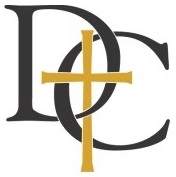          EDUC 300 / CORE 310Please write the names of all group members in the left column of the chart below; include your own name in the left column.  Then circle each group member’s contribution to the group effort for each component of the project.  Use the following scale:  No evidence the group member did anything with this aspect of the group project.Very minimal effort provided very little positive assistance with this aspect of the project.2  	Emerging effort provided some but little assistance to the group project in this component.3  	Developing effort provided useful assistance but more was needed in quality or quality.  4  	Competent effort provided worthwhile quality and quantity of work in this component.  5	Skilful effort provided valuable quality and quantity of work above expectations that really moved the project to new levels.  5+	Exemplarily clever or exhaustive effort provided unique quality and quantity of work that energized the project and presentation.Any comments?   Please write your name here:  Presentation title/topic:  Group Members(Include your own name too.)Group member’s primary rolesResearch and other background workOrganizing people, materials, and/or ideasWriting and creating presentation/editingLeadership, cooperation and follow through with group processParticipating in the class presentation0  1  2  3  4  5  5+0  1  2  3  4  5  5+0  1  2  3  4  5  5+0  1  2  3  4  5  5+0  1  2  3  4  5  5+0  1  2  3  4  5  5+0  1  2  3  4  5  5+0  1  2  3  4  5  5+0  1  2  3  4  5  5+0  1  2  3  4  5  5+0  1  2  3  4  5  5+0  1  2  3  4  5  5+0  1  2  3  4  5  5+0  1  2  3  4  5  5+0  1  2  3  4  5  5+0  1  2  3  4  5  5+0  1  2  3  4  5  5+0  1  2  3  4  5  5+0  1  2  3  4  5  5+0  1  2  3  4  5  5+0  1  2  3  4  5  5+0  1  2  3  4  5  5+0  1  2  3  4  5  5+0  1  2  3  4  5  5+0  1  2  3  4  5  5+